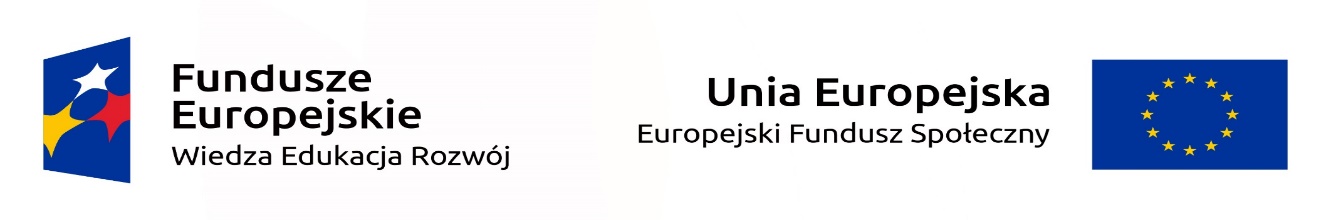 ZP/62/2018                                                                                                                 Gdańsk, dnia 10.07.2018r.Do uczestników postępowaniaDotyczy: postępowania o udzielenie zamówienia nr ZP/62/2018 na dostawę laptopów, monitora interaktywnego i kamery cyfrowej w ramach projektu: „Wdrożenie nowego modelu kształcenia specjalistów ds. zarządzania rehabilitacją – jako element kompleksowej rehabilitacji w Polsce” w ramach Programu Operacyjnego Wiedza Edukacja Rozwój 2014-2020 współfinansowanego ze środków Europejskiego Funduszu Społecznego. 	Gdański Uniwersytet Medyczny, zgodnie z art. 38 ust. 4 ustawy Prawo zamówień publicznych (tekst jednolity Dz.U. z 2017 r. poz. 1579 z póż.zm.), dokonuje modyfikacji załącznika nr 5 do SIWZ – projekt umowy, poprzez : 1. zmianę zapisów § 5 ust. 3, które otrzymują nowe brzmienie: „3. Serwis gwarancyjny będzie świadczony przez …………… za pośrednictwem Sekcji Serwisu IT przyjmującego zgłoszenia pod nr tel. 058/349-17-05”. 2. uszczegółowienie zapisów § 5 ust. 5 pkt. g) : „g) w przypadku uszkodzenia komputera powodującego jego wymianę bądź wymianę twardego dysku na nowy wolny od wad, dysk który został wymieniony jest własnością Zamawiającego i winien być pozostawiony w jednostce GUMed, w której dokonywane są prace serwisowe. Zamawiający w takim przypadku ma prawo wymontować twardy dysk z komputera, a działanie to nie powoduje utraty gwarancji lub zmiany warunków gwarancji i nie obciąża kosztami Zamawiającego”. 3. dodanie paragrafu dotyczącego ochrony danych osobowych, poufności w następującym brzmieniu: „§ 9 DANE OSOBOWE, POUFNOŚĆ 1. W związku z realizacją przedmiotu niniejszej umowy Zamawiający upoważnia Wykonawcę do przetwarzania danych osobowych, których administratorem jest Zamawiający, w zakresie i celu niezbędnym do realizacji niniejszej umowy, w szczelności świadczenia usług serwisu w okresie gwarancji. 2. Wykonawca zobowiązany jest do przestrzegania powszechnie obowiązujących przepisów o ochronie danych osobowych, a w szczególności przepisów Rozporządzenia Parlamentu Europejskiego i Rady (UE) 2016/679 z dnia 27 kwietnia 2016 r. w sprawie ochrony osób fizycznych w związku z przetwarzaniem danych osobowych i w sprawie swobodnego przepływu takich danych oraz uchylenia dyrektywy 95/46/WE (ogólne rozporządzenie o ochronie danych) (Dz. Urz. UE L 119 z 04.05.2016, str. 1) zwanych dalej „RODO”. 3. Wykonawca zobowiązuje się do zachowania w tajemnicy danych osobowych oraz sposobów ich zabezpieczenia oraz zobowiązuje się zapewnić, aby jego pracownicy oraz inne osoby upoważnione do przetwarzania powierzonych danych osobowych, zobowiązały się do zachowania w tajemnicy danych osobowych oraz sposobów ich zabezpieczenia, w tym także po ustaniu niniejszej umowy. 4. Zamawiający ma prawo do przeprowadzenia kontroli przestrzegania przez Wykonawcę zasad przetwarzania danych osobowych, o których mowa w niniejszej umowie oraz w obowiązujących przepisach prawa, w związku z wykonaniem niniejszej umowy 5. Wykonawca oświadcza również, że wszelkie dane oraz informacje, w tym informacje techniczne, technologiczne, handlowe i prawne, w których posiadanie wejdzie wskutek zawarcia i realizacji niniejszej umowy, mają charakter poufny i zobowiązuje się ich nie ujawniać (klauzula poufności). 6. Wykonawca zobowiązuje się przed przystąpieniem do prac serwisowych do przekazania Zamawiającemu oświadczeń o dochowaniu poufności danych złożonych przez wyznaczonych przez Wykonawcę serwisantów zgodnie z treścią załącznika nr 3 do niniejszej umowy. 7. Wykonawca ponosi pełną odpowiedzialność za będące następstwem jego zachowań szkody wyrządzone niezgodnym z umową przetwarzaniem danych osobowych, jak również naruszeniem przez Wykonawcę obowiązku wynikającego z ust. 6 powyżej” 4. dodanie załącznika nr 3 do umowy - Wzór oświadczenia o dochowaniu poufnościW załączeniu:Zmodyfikowana projekt umowy – załącznik nr 5 do SIWZWzór oświadczenia o dochowaniu poufności               Kanclerz                   								         /-/                                           						             mgr Marek Langowski	              